VIDEOINTERVISTE MULTIPLIER EVENT MILANO 10.11.2021The European Parliament through his representative in Milan , Mr Molinari , proposes some interesting reflections on the theme of languages and sends its greetings to the participants  - of the Multiplier Event  related to the COOL  PROJECT held at the High School Elio Vittorini ( Liceo Scientifico).https://youtu.be/a3-zmMGPpNoVideointervista con il Presidente Vicquery Nicola del Centro Studi e Cultura Walser - Walser Kulturzentrum sulla conservazione e promozione della lingua dei Walser, collegato da Gressoney (Aosta).https://youtu.be/bfNF6ThrCvc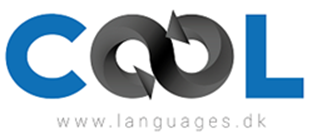 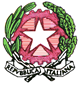 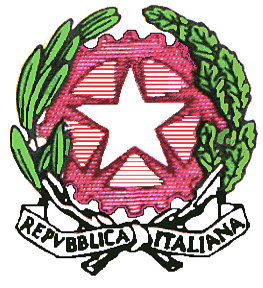 Liceo Scientifico Statale “Elio Vittorini”20146 Milano                                                                                               Via Mario Donati, 5 - Tel.  02.47.44.48